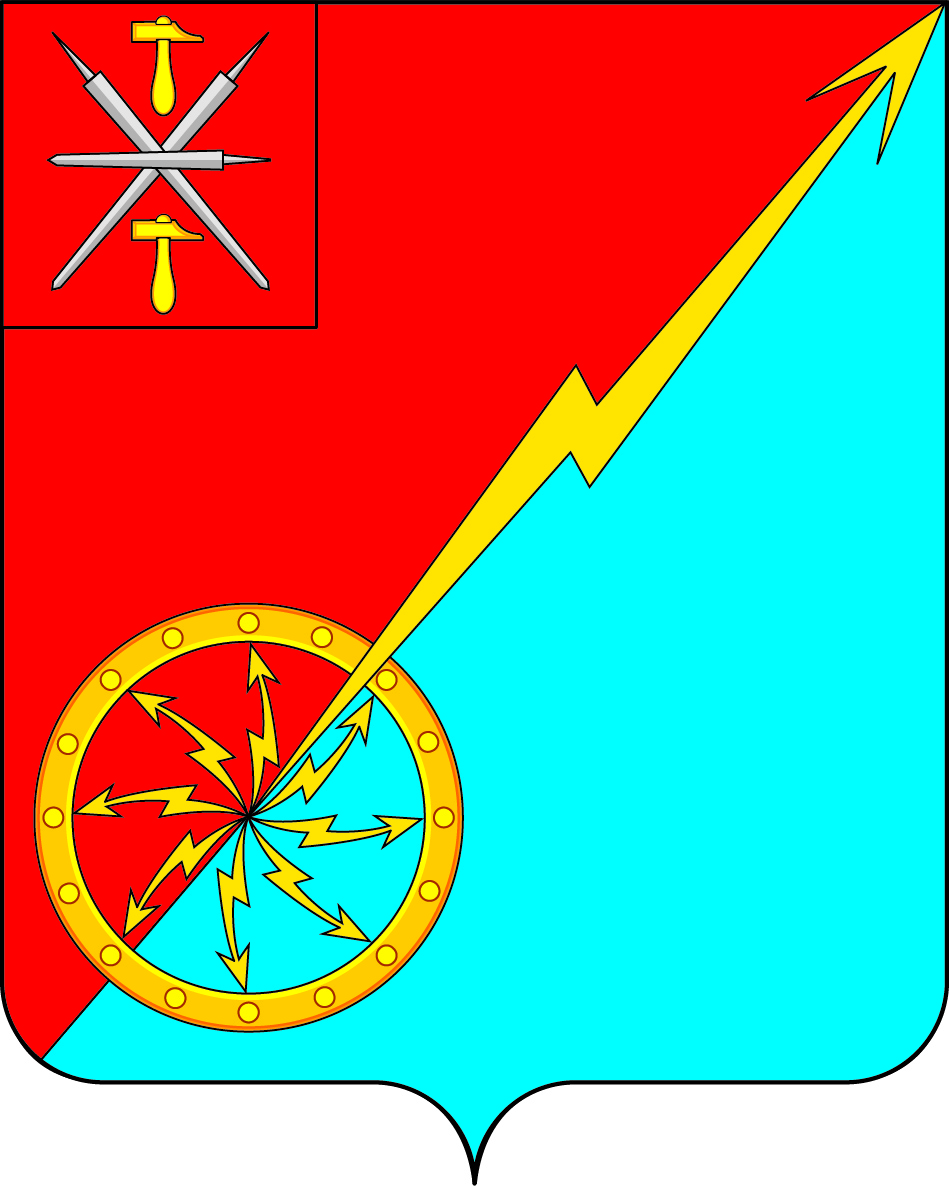 Об исполнении бюджета муниципального образования город Советск Щекинского района за 2015 годЗаслушав и обсудив отчет главы администрации муниципального образования город Советск Щекинского района «Об исполнении бюджета муниципального образования город Советск Щекинского района» за 2015 год, Собрание депутатов муниципального образования город Советск Щекинского района РЕШИЛО:1. Утвердить отчеты:- исполнение доходов бюджета муниципального образования город Советск по кодам классификации доходов бюджетов за 2015год (Приложение 1);- исполнение доходов бюджета муниципального образования город Советск Щекинского района по кодам видов доходов, подвидов доходов, классификации операций сектора государственного управления, относящихся к доходам бюджета за 2015 год (Приложение 2);- исполнение расходов бюджета муниципального образования город Советск по ведомственной структуре расходов бюджета за 2015год (Приложение 3);- исполнение расходов бюджета муниципального образования город Советск Щекинского района по разделам и подразделам классификации расходов бюджета за 2015год (Приложение 4);- исполнение по источникам финансирования дефицита бюджета муниципального образования город Советск Щекинского района по кодам классификации источников финансирования дефицитов бюджетов за 2015 год (Приложение 5);-отчет об исполнении межбюджетных трансфертов, передаваемых из бюджета МО город Советск в бюджет МО Щекинский район на осуществление части полномочий по решению вопросов местного значения в соответствии с заключенными соглашениями за 2015 год (Приложение 6);- отчет о распределении субсидий, передаваемых бюджету МО Щекинский район из бюджета МО город Советск на решение вопросов межмуниципального характера за 2015год (Приложение 7);-отчет об исполнении бюджетных ассигнований на реализацию муниципальных целевых программ по разделам, подразделам, целевым статьям и видам расходов классификации расходов бюджетов Российской Федерации, предусмотренных к финансированию из бюджета МО город Советск в 2015 году (Приложение 8);2. Настоящее решение вступает в силу со дня подписания и подлежит обязательному обнародованию на информационном стенде в администрации МО г. Советск Щекинского района и на официальном сайте в сети «Интернет».3. Контроль за исполнением данного решения возложить на главу администрации Щекинского района (Мясоедов Н.В.). Глава муниципального образования город Советск Щекинского района				Н. Б. ЕрмаковаСобрание депутатов муниципального образованияСобрание депутатов муниципального образованиягород Советск Щёкинского районагород Советск Щёкинского районаIII созываIII созываРЕШЕНИЕРЕШЕНИЕот 31 мая 2016 года№ 32-98